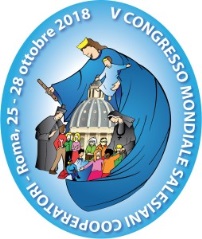 Segundo trabajo de preparación para el Encuentro Regional 2019Salesianos Cooperadores: llamados a ser corresponsables para responder a los nuevos retosEn camino a nuestro Encuentro de Formación Regional: Salesianos Cooperadores: llamados a ser corresponsables para responder a los nuevos retos, y volviendo al reto prioritario, se realizará un segundo trabajo en continuidad con el primero.Recordemos el reto prioritario:“Caminar junto con los jóvenes hacia una nueva sociedad más cristiana y más humana que, en muchas ocasiones, está marcada por la falta de sentido de la vida, la dignidad humana, la crisis de la familia y de sus valores.”Identificada claramente la realidad de cada Provincia en el primer trabajo, se debe definir de manera concreta y específica cómo se realizará este caminar junto con los jóvenes, estableciendo estrategias, tiempos y responsables para el próximo sexenio. Esto requiere no únicamente la definición de estrategias a lo externo de la Asociación, sino también a lo interno, en dos vertientes:La primera de ellas en el sentido de que en la Asociación también hay jóvenes o al menos, si no los hay, se debe buscar y fortalecer su presencia para asegurar la continuidad de la misión, pero también para tener jóvenes protagonistas del acompañamiento de otros jóvenes;la segunda vertiente en el sentido de que debemos crecer en el fortalecimiento de nuestra misión juvenil, en el convencimiento de nuestra propia identidad vocacional en procura de la salvación de los jóvenes, en la realización de proyectos autónomos que nos permitan ser significativos en el territorio en el que nos encontramos, con una formación sólida.Las estrategias externas están relacionadas con esta segunda vertiente citada, ya que conscientes de la misión recibida, estamos llamados a entregarnos por los jóvenes, y de aquí en la definición de estrategias de intervención dirigidas por la Asociación, pero externas a esta, es decir, dirigidas a los jóvenes fuera de la Asociación.En este sentido sobre la importancia del trabajo con y para los jóvenes, interno y externo a la Asociación de Salesianos Cooperadores, y trayendo a colación el Sínodo de los Jóvenes, “la Iglesia es una canoa, en la cual los viejos ayudan a mantener la dirección interpretando la posición de las estrellas, y los jóvenes reman con fuerza imaginando lo que les espera más allá. No nos dejemos llevar ni por los jóvenes que piensan que los adultos son un pasado que ya no cuenta, que ya caducó, ni por los adultos que creen saber siempre cómo deben comportarse los jóvenes. Mejor subámonos todos a la misma canoa y entre todos busquemos un mundo mejor, bajo el impulso siempre nuevo del Espíritu Santo” (CV 201); estamos llamados a un trabajo conjunto con los jóvenes.El trabajo entonces debe ser definido y dirigido hacia los jóvenes de nuestra Asociación, como a quienes no forman parte de esta y se convierten en los destinatarios preferentes de nuestra misión, para que de manera conjunta llevemos adelante el reto prioritario y alcancemos el sueño que buscamos:Ser testimonio creíble y alegre de nuestra vocación, realizando proyectos de esperanza, de fe y de vida con y para los jóvenes para poder responder a sus expectativas.A la luz del desafío prioritario, nuestra realidad, el sueño a alcanzar, se definirá la estrategia de intervención, la temporalidad y los responsables.¿Cómo vamos a ir a los jóvenes?, esa es una ruta, pero está también el otro sentido de la ruta, ¿cómo vamos a traer a los jóvenes?; no se trata solo de ir hacia ellos, sino también de traerlos a nosotros, para que junto a nosotros y en el futuro cercano seamos todos uno solo, una sola Iglesia, una sola Asociación, yendo al encuentro de nuevos jóvenes, y formando así un circulo de acción en donde el joven que hoy traemos, es el que mañana traerá a otros.El Papa, en el capítulo IV de la Exhortación comunica a los jóvenes tres verdades: Dios te ama, Cristo es tu Salvador, Cristo vive. Esas mismas tres verdades nosotros debemos comunicarlas a los jóvenes para enfrentar el reto que tenemos por delante y alcanzar nuestro sueño como Asociación. Así que teniendo estas tres verdades que debemos comunicar a los jóvenes, dentro y fuera de nuestra Asociación, nos cuestionamos cómo vamos a hacerlo desde distintos sectores o ámbitos requeridos en nuestra Asociación.Para ser testimonio creíble y alegre de nuestra vocación, para realizar proyectos de esperanza, de fe y de vida con y para los jóvenes y así responder a sus expectativas, para comunicar las tres verdades que nos indica el Papa Francisco, nosotros, Salesianos Cooperadores de una Provincia específica ¿qué vamos a hacer en los siguientes sectores o ámbitos?. Soñemos también nosotros sobre lo que queremos hacer.Para definir esto debemos ponernos en sintonía con los jóvenes, por ello se les invita a leer el capítulo 5: Caminos de Juventud, de la exhortación Christus Vivit, que nos invita a apreciar la juventud como este tiempo de la vida valioso y no como una etapa de paso donde la gente joven se siente empujada hacia la edad adulta. También el capítulo 7, que nos invita a la Pastoral de los jóvenes desde nuevos caminos, sabiendo que aunque “no siempre es fácil abordar a los jóvenes, se está creciendo en dos aspectos: la conciencia de que es toda la comunidad la que los evangeliza y la urgencia de que ellos tengan un protagonismo mayor en las propuestas pastorales”  (CV 202)Fecha de entrega: 22 de setiembre.Para realizar esta tarea, se tomará también como insumo las líneas de acción del Consejo Mundial, así mismo las definidas por la Región Interamérica durante el Congreso Mundial pasado y que ya cada Provincia ha recibido y está trabajando, esto con el fin de iluminar algunas ideas que podemos ya tomar para nuestro accionar. Cualquier acción que se realice a lo interno de la Asociación para fortalecer su identidad, la formación, misión y su autonomía, debe de tener como fin último la salvación de los jóvenes.Finalmente volviendo al Papa Francisco “Sólo quisiera destacar brevemente que la pastoral juvenil implica dos grandes líneas de acción. Una es la búsqueda, la convocatoria, el llamado que atraiga a nuevos jóvenes a la experiencia del Señor. La otra es el crecimiento, el desarrollo de un camino de maduración de los que ya han hecho esa experiencia.” (CV 209)LÍNEAS DE ACCIÓN DEL CONSEJO MUNDIALEl Consejo mundial en su reunión del pasado marzo de 2019 establece como líneas de acción para el próximo curso, que surgen de la reflexión de lo propuesto por el Congreso mundial y de las propuestas de las diferentes Regiones (expresada en el propio Congreso).Estas líneas de acción son fruto de la reflexión y profundización del reto prioritario y el sueño a alcanzar. Se definieron las siguientes:FORMACIÓNEstablecer una red de comunicación de experiencias, iniciativas y materiales de formación (tanto en la formación inicial, en la formación permanente y en la formación de responsables).Tiempo: Revisión permanente en los siguientes Consejos mundialesResponsable: Consejero mundial para la Formación, consejeros mundiales.Fomentar la creación de momentos formativos dirigidos a los delegados y delegadas en el nivel regional y provincial.Tiempo: Revisión permanente en los siguientes Consejos mundiales.Forma: Aprovechar los momentos de Congresos regionales para reunir a los Delegados y Delegadas.Responsable: Delegado mundial y Delegada mundial y el Consejero mundial de la Formación.MISIÓNInsertar la Pastoral Familiar como una dimensión específica de nuestra realidad secular con relación a la pastoral juvenil, teniendo especial atención en la preparación al matrimonio y en los primeros años del matrimonio.Tiempo: Revisión permanente en los siguientes Consejos mundialesResponsable: Consejero mundial para la pastoral Juvenil y Familiar, consejeros mundiales.Proyectar la creación de obras específicas de la ASSCC para responder a los desafíos juveniles del mundo de hoyFAMILIA SALESIANADesarrollar y promover contactos y fomentar la presencia en las iniciativas de la Familia Salesiana.Apoyar la participación activa en la comunidad educativa pastoral.Tiempo: Revisión permanente en los siguientes Consejos mundialesResponsable: Consejero mundial para la Región y Consejo provincialesPASTORAL FAMILIARNombrar un responsable en el ámbito regional para el cuidado pastoral de la familia.Iniciar reuniones específicas en las diferentes Consultas regionales en torno a esta área planteando y llevando adelante líneas de trabajo.Tiempo: Próximos Congresos regionalesResponsable: Consejero mundial para la Región y Consejos provincialesAUTONOMIA SOLIDARIA / ADMINISTRACIÓNFormación específica para los administradores y coordinadores en el documento ASEFortalecer el sentido de pertenencia y disponibilidad para el servicio en la asociación.Tiempo: Encuentro de formación anual Responsables: Consejero mundial de la Región, administradores y coordinadores en el ámbito regional y provincialCreación por parte del Consejo mundial de un fondo para proyectos solidariosTiempo: anualResponsables: Consejo mundialJÓVENESProponer proyectos concretos PARA y CON jóvenes de acuerdo con las indicaciones del Sínodo de los Obispos.Tiempo: Permanente en el sexenioResponsables: Consultas regionales y Consejos provincialesLÍNEAS DE ACCIÓN REGIÓN INTERAMERICANASECTOR O ÁMBITOESTRATEGIA DE INTERVENCIÓNTEMPORALIDADRESPONSABLESIDENTIDADFORMACIÓNMISIÓNJÓVENESAUTONOMÍA SOLIDARIAÁMBITOSLÍNEAS INTERVENCIÓNTIEMPORESPONSABLESFormaciónElaborar o actualizar los planes de formación inicial y permanente2019Consejos ProvincialesFormaciónAcompañar la formación de responsables y formadores (escuela de formadores)2019-2020Consejos ProvincialesFormaciónEvaluación de los centros locales en términos de formación y desarrollo de programas para que se pueda avanzar según las necesidades particulares. Se debe crear una herramienta para asegurar las dimensiones a evaluar.Primer semestre 2019Responsables de formación y delegadosFormaciónFormar líderes y formadores a todos los niveles2019-2021Consejeros de formación provincialFormaciónOfrecer momentos de formación especializada según los documentos salesianos y eclesiales2019-2021Consejos de formación interprovincialesFormaciónSensibilizar a las provincias para elaborar planes de formación a 2-3 años para evitar la improvisación prestando atención a las dimensiones humana, cristiana y salesiana2019-2021Consulta RegionalMisiónResponder audazmente a los desafíos de hoy enfocándose más en la dimensión socio-política de nuestro campo como laicos2019-2024Consejos ProvincialesMisiónDesarrollar proyectos concretos para y con los jóvenes a la luz del Sínodo2019-2020Consejos Provinciales y LocalesComuniónPromover comunidades fraternas2019-2021Consejos LocalesComuniónReforzar la animación y gobierno con organizaciones flexibles y dinámicas a todos los niveles de la Asociación2019-2020Consejos Mundial, Provincial y Local
Consulta RegionalComuniónPromover una mentalidad de planificación y proyectos a todos los niveles2019-2021Consejos Mundial, Provincial y LocalComuniónPromover la elaboración y actualización de directorios2019-2021Consejos Provinciales y LocalesComuniónPromover la solidaridad económica y estimularla con objetivos concretos2019-2024Consejos Mundial, Provincial y LocalAutonomíaEstimular la disponibilidad para el servicio en la Asociación con temas formativos basados en el PVA, que fortalezcan la vocación y corresponsabilidad2019 y revisión a seis mesesConsejos Mundial, Provincial y LocalAutonomíaGarantizar la renovación de los miembros de los Consejos2019 y revisión a seis mesesConsejos Provinciales y Locales